					          ירושלים, י''ב בניסן התשע''ט17 אפריל ,2019 מס' תיק - 14/2019לכבודעו"ד אלעד מןדרך מנחם בגין 7 רמת גן   שלום רב,הנדון:   מתודולוגיה לחישוב  גירעון תקציבי וצמיחה שנתית חזויהלהלן תשובת האוצר לפנייתך:המתודולוגיה לבניית תחזיות בבסיס התקציב )טווח קצר( מפורטת בחלק ד' של ספר התקציב)פרק א', עמ' 218 בספר התקציב 2019). האומדנים לטווח בינוני מבוססים על התרחיש אשר מפורט במסגרת מסמך הנומרטור המפורסם לכלל הציבור באתר של משרד האוצר:https://mof.gov.il/ChiefEcon/Pages/DevelopmentAndIncomeForecast.aspxתהליך בניית התחזית נעשה בהתאם לנוהל הכנת תחזיות )מצורף).לא חל שינוי במתודולוגיה מאז  שנת 2013.חישוב הגירעון השנתיבחוק הפחתת הגרעון והגבלת ההוצאה התקציבית, תשנ"ב 1992 מפורטים תקרות הגירעון, כאחוזמהתוצר כפי שנקבעו בעת חקיקת תקציב המדינה עבור כל שנת תקציב.הגירעון/עודף של הממשלה מבטא את ההפרש בין סך הוצאותיה )למעט פירעון קרן)- לביןהכנסותיה )למעט גיוס הון).פעילות הממשלה במתן הלוואות וגביית ההחזרים אינה חלק מהגירעון )פעילות זו נקראת "קבלתאשראי נטו").אומדן הגירעון התקציבי בפועל מחושב כפער בין ההוצאות להכנסות בשנים עשר החודשיםהאחרונים ומפורסם לציבור ברמה החודשית על ידי החשב הכללי.https://mof.gov.il/AG/BudgetExecution/BudgetExecutionReports/PagesGovernmentRevenue.aspx/בנוסף הממשלה מדווחת על הגירעון למימון- גירעון זה כולל את הגירעון התקציבי +קבלת אשראי נטו.הממשלה מממנת את הגירעון על ידי גיוס הון נטו: מלווה בארץ ומלווה בחו"ל, הפרטה )מכירתנכסים ( ושינוי ביתרות בבנק ישראל ובבנקים בחו"ל.בכבוד רב ,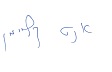 אנט קליימןממונה על פניות הציבור וחוק חופש המידע